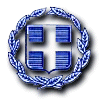 ΕΛΛΗΝΙΚΗ ΔΗΜΟΚΡΑΤΙΑΠΕΡΙΦΕΡΕΙΑ ΣΤΕΡΕΑΣ ΕΛΛΑΔΑΣ                           Ελάτεια        :   10/10/2018ΔΗΜΟΣ  ΑΜΦΙΚΛΕΙΑΣ-ΕΛΑΤΕΙΑΣ		  Αριθ. Πρωτ. :         8145                                                                                                                                                                                                                                                                                                                                                                                                                                                                                                                                                                                                                                                                                                                                                                                                                                                                                                                                                                                                                                                                                                                                                                                                                                                                                                                                                                                                                                                                                                                                                                                                                                                                                                                                                                                                                                                                                                                                                                                                          ΤΕΧΝΙΚΗ ΥΠΗΡΕΣΙΑ     Ταχ. Δ/νση.      : ΕλάτειαΤαχ.Κώδικας   : 35004Πληροφορίες   : Ευστάθιος ΚαρούμπηςΤηλέφωνο        : 22343-50217                                                    Fax                  :  22340-31898                                                          Δημοσιοποίηση στοιχείων σύμβασης – Ανακοίνωση διενέργειας κλήρωσης ΜΗΜΕΔ.Το Αυτοτελές Τμήμα Τεχνικής Υπηρεσίας  του Δήμου Αμφίκλειας-Ελάτειας, κατ΄εφαρμογή της ΔΝΣ/61034/ΦΝ466/04-12-2017 (ΦΕΚ 4841/29-12-2017 τ. Β’) απόφασης του Υπ. Υποδομών και Μεταφορών, θα πραγματοποιήσει τη διαδικασία δημόσιας ηλεκτρονικής κλήρωσης μέσω του ηλεκτρονικού μητρώου μελών επιτροπών διαδικασιών σύναψης δημοσίων συμβάσεων (Μη.Μ.Ε.Δ.) για την επιλογή μελών επιτροπής διαγωνισμού έργου της παρ.8η του άρθ. 221 του Ν.4412/2016.Συγκεκριμένα η ηλεκτρονική κλήρωση αφορά την επιλογή υπαλλήλων ως τακτικών και αναπληρωματικών μελών, για την συγκρότηση Επιτροπής διαγωνισμού των κάτωθι αναφερόμενων έργων.  Η επιτροπή του άρθ. 5 της υπ’ αριθμ ΔΝΣ/61034/ΦΝ466/04-12-2017 απόφασης, η οποία ορίστηκε σε ετήσια βάση για διεξαγωγή κληρώσεων ΜΗΜΕΔ, με την αριθ. πτωτ. 5354/18-07-2018 απόφαση του Δημάρχου Αμφίκλειας-Ελάτειας είναι διμελής και αποτελείται από τους παρακάτω υπαλλήλους :Έργο της παραπάνω επιτροπής είναι η ηλεκτρονική κλήρωση και η σύνταξη του σχετικού πρακτικού διενέργειας της κλήρωσης.ΓΝΩΣΤΟΠΟΙΟΥΜΕ ΟΤΙ:    Την Δευτέρα 15 Οκτωβρίου 2018 μέσω της ιστοσελίδας (www.mimed.ggde.gr) , στο γραφείο της Τεχνικής Υπηρεσίας, θα διεξαχθούν ηλεκτρονικές κληρώσεις για την ανάδειξη των τεχνικών μελών (τακτικών και αναπληρωματικών υπαλλήλων) που θα μετάσχουν στην επιτροπή για τον ηλεκτρονικό διαγωνισμό των κάτωθι έργων: «ΕΠΑΝΑΚΑΤΑΣΚΕΥΗ - ΕΠΑΝΑΧΡΗΣΗ ΠΑΛΙΟΥ ΔΗΜΟΤΙΚΟΥ ΣΧΟΛΕΙΟΥ ΔΡΥΜΑΙΑΣ», αρ. μελέτης 9/2018, προϋπολογισμού 296.000,00 € (με Φ.Π.Α.) που θα χρηματοδοτηθεί από ΔΑΕΦΚ και από ίδιους πόρους του Δήμου.Η ηλεκτρονική κλήρωση του ανωτέρω έργου θα πραγματοποιηθεί την Δευτέρα 15-10-2018 και ώρα 10:00 π.μ. μέσω της ιστοσελίδας (www.mimed.ggde.gr )«ΕΡΓΑΣΙΕΣ ΑΡΣΗΣ ΚΑΤΟΛΙΣΘΗΤΙΚΗΣ ΕΠΙΚΙΝΔΥΝΟΤΗΤΑΣ ΣΤΗΝ ΠΕΡΙΟΧΗ ΤΙΘΟΡΕΑΣ ΔΗΜΟΥ ΑΜΦΙΚΛΕΙΑΣ - ΕΛΑΤΕΙΑΣ», αρ. μελέτης 5/2017, προϋπολογισμού 1.240.000,00 € (με Φ.Π.Α.) που θα χρηματοδοτηθεί από πιστώσεις του ενάριθμου έργου 2014ΣΕ57100004 της ΣΑΕ571 του Π.Δ.Ε.Η ηλεκτρονική κλήρωση του ανωτέρω έργου θα πραγματοποιηθεί την Δευτέρα 15-10-2018 και ώρα 10:10 π.μ. μέσω της ιστοσελίδας (www.mimed.ggde.gr )«ΒΕΛΤΙΩΣΗ ΑΓΡΟΤΙΚΗΣ ΟΔΟΠΟΙΪΑΣ Δ.Ε. ΕΛΑΤΕΙΑΣ», αρ. μελέτης 4/2018, προϋπολογισμού 427.000,00 € (με Φ.Π.Α.) που θα χρηματοδοτηθεί από το ΠΡΟΓΡΑΜΜΑ ΑΓΡΟΤΙΚΗΣ ΑΝΑΠΤΥΞΗΣ (ΠΑΑ) 2014-2020» και στη Δράση 4.3.4: «Βελτίωση πρόσβασης σε γεωργική γη και κτηνοτροφικές εκμεταλλεύσεις» με κωδικό MIS 0006135249.Η ηλεκτρονική κλήρωση του ανωτέρω έργου θα πραγματοποιηθεί την Δευτέρα 15-10-2018 και ώρα 10:20 π.μ. μέσω της ιστοσελίδας (www.mimed.ggde.gr )«ΑΓΡΟΤΙΚΗ ΟΔΟΠΟΙΪΑ ΤΙΘΟΡΕΑΣ», αρ. μελέτης 8/2017, προϋπολογισμού 445.000,00 € (με Φ.Π.Α.) που θα χρηματοδοτηθεί από το ΠΡΟΓΡΑΜΜΑ ΑΓΡΟΤΙΚΗΣ ΑΝΑΠΤΥΞΗΣ (ΠΑΑ) 2014-2020» και στη Δράση 4.3.4: «Βελτίωση πρόσβασης σε γεωργική γη και κτηνοτροφικές εκμεταλλεύσεις» με κωδικό MIS 0006135645.Η ηλεκτρονική κλήρωση του ανωτέρω έργου θα πραγματοποιηθεί την Δευτέρα 15-10-2018 και ώρα 10:30 π.μ. μέσω της ιστοσελίδας (www.mimed.ggde.gr )«ΔΙΑΜΟΡΦΩΣΗ ΑΥΛΕΙΟΥ ΧΩΡΟΥ ΓΥΜΝΑΣΙΟΥ- ΛΥΚΕΙΟΥ Κ. ΤΙΘΟΡΕΑΣ (ΚΑΤΑΣΚΕΥΗ ΓΗΠΕΔΩΝ)» αρ. μελέτης 5/2018, προϋπολογισμού 70.500,00 € (με Φ.Π.Α.) που θα χρηματοδοτηθεί από πιστώσεις του ενάριθμου έργου 2017ΣΕ05500010 της ΣΑΕ 055 με τίτλο στο πρόγραμμα «ΦΙΛΟΔΗΜΟΣ ΙΙ» στον άξονα «Κοινωνικές και πολιτιστικές υποδομές και δραστηριότητες των δήμων» με τίτλο: «Επισκευή, συντήρηση σχολικών κτιρίων & αύλειων χώρων και λοιπές δράσεις» του Υπουργείου ΕσωτερικώνΗ ηλεκτρονική κλήρωση του ανωτέρω έργου θα πραγματοποιηθεί την Δευτέρα 15-10-2018 και ώρα 10:40 π.μ. μέσω της ιστοσελίδας (www.mimed.ggde.gr )Η παρούσα ανακοίνωση:να τοιχοκολληθεί στο Δημοτικό κατάστημα της Τοπικής  Κοινότητας Ελάτειας σύμφωνα με την ως άνω απόφαση του Υπουργείου Υποδομών και Μεταφορών, θα δημοσιευθεί στις ιστοσελίδες:              α) του Δήμου Αμφίκλειας-Ελάτειας: www.dimos-amfiklias-elatias.gr                και              β) του Υπουργείου Υποδομών και Μεταφορών: www.ggde.grΠαρακαλείται το Τμήμα Υποστήριξης Εφαρμογών & Υπηρεσιών Πληροφορικής του Υπουργείου Υποδομών & Μεταφορών, όπως δημοσιεύσει το παρόν στον ιστότοπό του, σύμφωνα με το άρθρο 5.2.2 της σχετικής.                                                                                            	 Ο Προϊστάμενος Τ.Υ.                                                                                      Ευστάθιος Καρούμπης                                                                                     Τοπογράφος Μηχανικός1Ευστάθιο ΚαρούμπηΠΕ Τοπογράφων Μηχανικών2Κωνσταντίνο ΠαπαγεωργίουΠΕ Διοικητικού